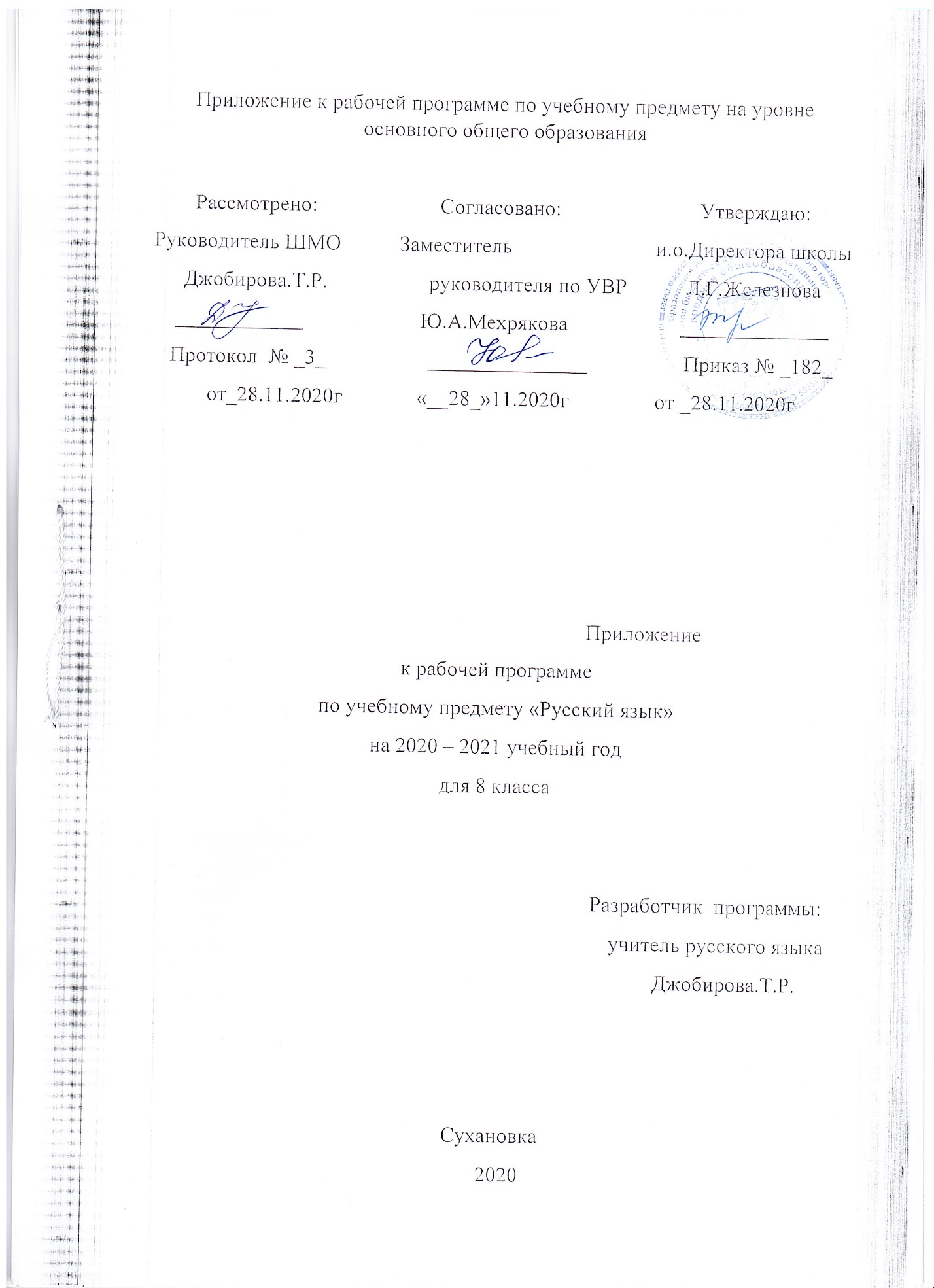                                         8 класс.Русский язык	Планируемые результаты освоения учебного предмета.Личностными результатами освоения программы по русскому (родному) языку являются:понимание русского языка как одной из основных национально-культурных ценностей русского народа, определяющей роли родного языка в развитии интеллектуальных, творческих способностей и моральных качеств личности, его значения в процессе получения школьного образования;осознание эстетической ценности русского языка; уважительное отношение к родному языку, гордость за него; потребность сохранить чистоту русского языка как явления национальной культуры; стремление к речевому самосовершенствованию;достаточный объем словарного запаса и усвоенных грамматических средств для выражения мыслей и чувств в процессе речевого общения; способность к самооценке на основе наблюдения за собственной речью.Метапредметными результатами освоения программы по русскому (родному) языку являются:-Владение всеми видами речевой деятельности:аудирование и чтение:адекватное понимание информации устного и письменного сообщения (коммуникативной установки, темы текста, основной мысли; основной и дополнительной информации);владение разными видами чтения (поисковым, просмотровым, ознакомительным, изучающим) текстов разных стилей и жанров;адекватное восприятие на слух текстов разных стилей и жанров; владение разными видами аудирования (выборочным, ознакомительным, детальным);способность извлекать информацию из различных источников, включая средства массовой информации, компакт-диски учебного назначения, ресурсы Интернета; пользоваться словарями различных типов, справочной литературой, в том числе и на электронных носителях;овладение приемами отбора и систематизации материала на определенную тему; умение вести самостоятельный поиск информации; способность к преобразованию, сохранению и передаче информации, полученной в результате чтения или аудирования;говорение и письмо:способность определять цели предстоящей учебной деятельности (индивидуальной и коллективной), последовательность действий, оценивать достигнутые результаты и адекватно формулировать их в устной и письменной форме;умение воспроизводить прослушанный или прочитанный текст с заданной степенью свернутости (план, пересказ);умение создавать устные и письменные тексты разных типов, стилей;способность правильно излагать свои мысли в устной и письменной форме, соблюдать нормы построения текста (логичность, последовательность, связность, соответствие теме и др.);адекватно выражать свое отношение к фактам и явлениям окружающей действительности, к прочитанному, услышанному, увиденному;соблюдение в практике речевого общения основных орфоэпических, лексических, грамматических, стилистических норм современного русского литературного языка; соблюдение основных правил орфографии и пунктуации в процессе письменного общения;способность участвовать в речевом общении, соблюдая нормы речевого этикета; адекватно использовать жесты, мимику в процессе речевого общения;способность осуществлять речевой самоконтроль в процессе учебной деятельности и в повседневной практике речевого общения; способность оценивать свою речь с точки зрения ее содержания, языкового оформления; умение находить грамматические и речевые ошибки, недочеты, исправлять их; совершенствовать и редактировать собственные тексты;умение выступать перед аудиторией сверстников с небольшими сообщениями.- Применение приобретенных знаний, умений и навыков в повседневной жизни; способность использовать родной язык как средство получения знаний по другим учебным предметам; применение полученных знаний, умений и навыков анализа языковых явлений на межпредметном уровне (на уроках иностранного языка, литературы и др.).
-Коммуникативно целесообразное взаимодействие с окружающими людьми в процессе речевого общения, совместного выполнения какого-либо задания, участия в спорах, обсуждениях актуальных тем. Предметными результатами освоения выпускниками основной школы программы по русскому (родному) языку являются:представление об основных функциях языка, о роли русского языка как национального языка русского народа, как государственного языка Российской Федерации и языка межнационального общения, о связи языка и культуры народа, о роли родного языка в жизни человека и общества;понимание места родного языка в системе гуманитарных наук и его роли в образовании в целом;усвоение основ научных знаний о родном языке; понимание взаимосвязи его уровней и единиц;освоение базовых понятий лингвистики: лингвистика и ее основные разделы; язык и речь, речевое общение, речь устная и письменная; монолог, диалог и их виды; ситуация речевого общения; разговорная речь; основные единицы языка, их признаки и особенности употребления в речи;овладение основными стилистическими ресурсами лексики русского языка, основными нормами русского литературного языка (орфоэпическими, лексическими, грамматическими, орфографическими, пунктуационными), нормами речевого этикета и использование их в своей речевой практике при создании устных и письменных высказываний;опознавание и анализ основных единиц языка, грамматических категорий языка, уместное употребление языковых единиц адекватно ситуации речевого общения;проведение различных видов анализа слова (фонетический, морфемный, словообразовательный, лексический, морфологический),понимание коммуникативно-эстетических возможностей лексической и грамматической синонимии и использование их в собственной речевой практике;     осознание эстетической функции родного языка, способность оценивать эстетическую сторону речевого высказывания при анализе текстов художественной литературы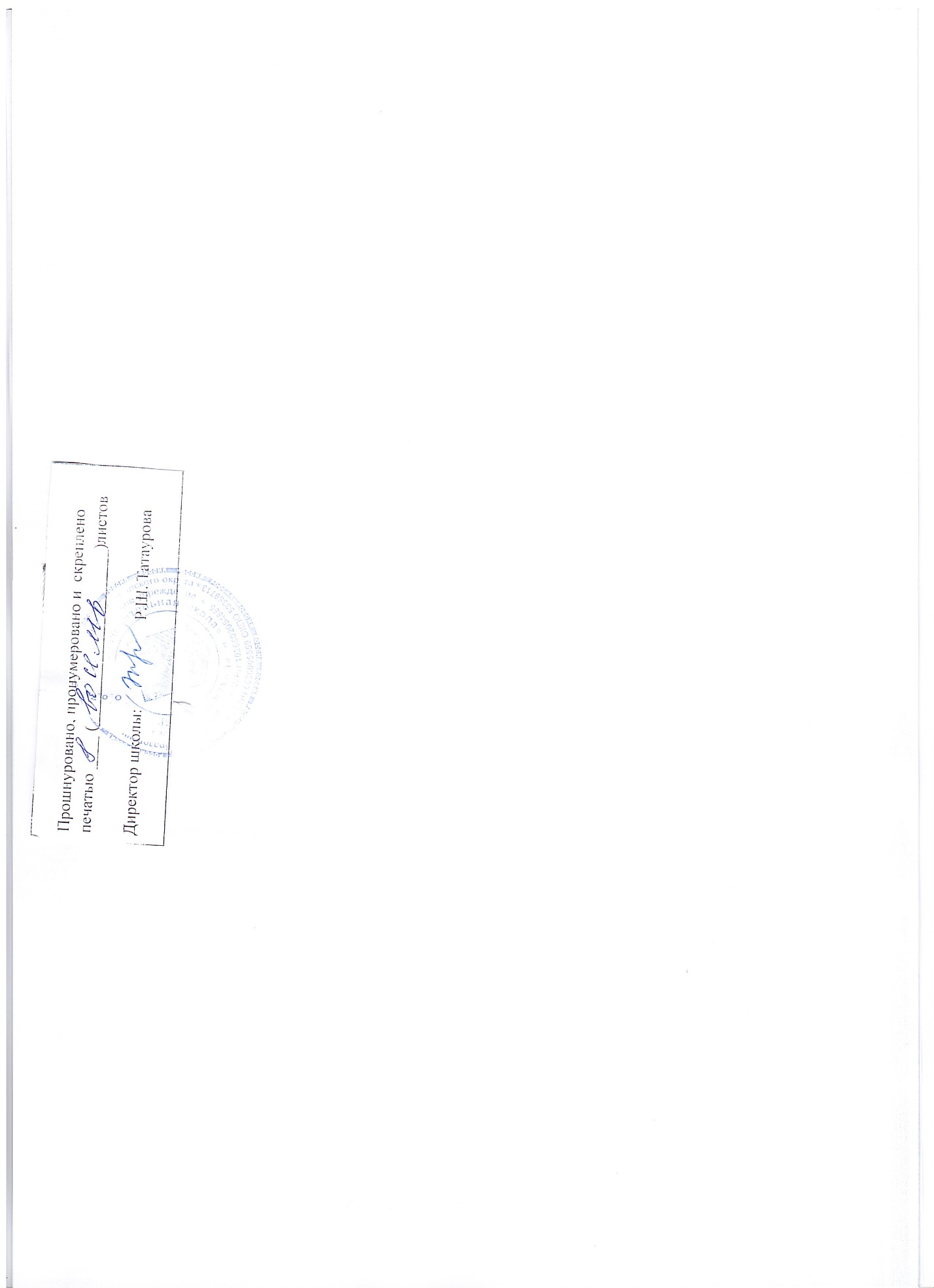 №п/п/датаТема урокаКоличество часовДифференцируемые проблемные поля.1/23.11.12Синтаксические связи слов в словосочетании. Синтаксический разбор словосочетаний1Соблюдать изученные орфографические и пунктуационные правила при списывании осложненного пропусками орфограмм и пунктограмм текстаСоблюдать основные языковые нормы в устной и письменной речи; опираться на фонетический, морфемный, словообразовательный и морфологический анализ в практике правописания2/23.11.20Простое предложение. Грамматическая основа предложения1Соблюдать изученные орфографические и пунктуационные правила при списывании осложненного пропусками орфограмм и пунктограмм текста Соблюдать основные языковые нормы в устной и письменной речи; опираться на фонетический, морфемный, словообразовательный и морфологический анализ в практике правописания3/26.11.20Порядок слов в предложении. Интонация. Логическое ударение.1 Проводить морфемный и словообразовательный анализы слов;проводить морфологический анализ слова;проводить синтаксический анализ  предложения4/30.11.20Р.Р. Описание памятника культуры11K2. Соблюдать изученные орфографические и пунктуационные правила при списывании осложненного пропусками орфограмм и пунктограмм текста 
Соблюдать основные языковые нормы в устной и письменной речи; опираться на фонетический, морфемный, словообразовательный и морфологический анализ в практике правописания5/30.11.20 Написание сочинения-описания памятника культуры11K2. Соблюдать изученные орфографические и пунктуационные правила при списывании осложненного пропусками орфограмм и пунктограмм текста 
Соблюдать основные языковые нормы в устной и письменной речи; опираться на фонетический, морфемный, словообразовательный и морфологический анализ в практике правописания6/3.12.20Главные и второстепенные члены предложения. Подлежащее.1Распознавать производные предлоги в заданных предложениях, отличать их от омонимичных частей речи, правильно писать производные предлоги7/7.12.20Сказуемое. Простое глагольное сказуемое1Распознавать производные предлоги в заданных предложениях, отличать их от омонимичных частей речи, правильно писать производные предлоги8/7.12.20Составное именное сказуемое1Распознавать производные союзы в заданных предложениях, отличать их от омонимичных частей речи, правильно писать производные союзы9/10.12.20Тире между подлежащим и сказуемым.1Распознавать производные союзы в заданных предложениях, отличать их от омонимичных частей речи, правильно писать производные союзы10/14.12.20Роль второстепенных членов предложения. Дополнение. Прямое и косвенное дополнение1Владеть орфоэпическими нормами русского литературного языка Проводить орфоэпический анализ слова; определять место ударного слога11/14.12.20Определение. Согласованное и несогласованное определение.1Распознавать случаи нарушения грамматических норм русского литературного языка в заданных предложениях и исправлять эти нарушения Соблюдать основные языковые нормы в устной и письменной речи12/17.12.20. Сжатое изложение1Анализировать различные виды словосочетаний и предложений с точки зрения их структурно-смысловой организации и функциональных особенностей; опознавать предложения осложненной структуры; соблюдать основные языковые нормы в письменной речи; опираться на грамматико-интонационный анализ при объяснении расстановки знаков препинания в предложении. Владеть навыками различных видов чтения (изучающим, ознакомительным, просмотровым) и информационной переработки прочитанного материала; адекватно понимать, интерпретировать и комментировать тексты различных функционально-смысловых типов речи (повествование, описание, рассуждение) и функциональных разновидностей языка.13/21.12.20Сжатое изложение1Анализировать различные виды словосочетаний и предложений с точки зрения их структурно-смысловой организации и функциональных особенностей; опознавать предложения <…> осложненной структуры; соблюдать основные языковые нормы в письменной речи; опираться на грамматико-интонационный анализ при объяснении расстановки знаков препинания в предложении14/21.12.20Приложение как разновидность определения. Знаки препинания при приложении1. Опознавать функционально-смысловые типы речи, представленные в прочитанном тексте  Владеть навыками различных видов чтения (изучающим, ознакомительным, просмотровым) и информационной переработки прочитанного материала; анализировать текст с точки зрения его принадлежности к функционально-смысловому типу речи и функциональной разновидности языка15/24.12.20Обстоятельство1Опознавать предложения с деепричастным оборотом и обращением; находить границы деепричастного оборота и обращения в предложении; соблюдать изученные пунктуационные нормы в процессе письма; обосновывать выбор предложения и знаков препинания в нем, в том числе с помощью графической схем